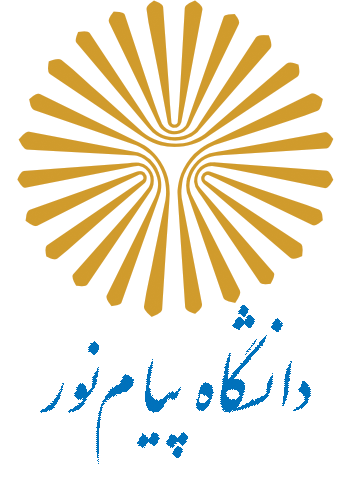 	    مخصوص دانشجو                      واحد هشتگرد           نظر استاد راهنما و استاد مشاوراین فرم می بایست از طریق دبیر خانه دانشگاه ثبت گرددمدیر محترم تحصیلات تکمیلی با سلام ،بدینوسیله تایید می شود پایان نامه آقای/ خانم ............................................... دانشجوی مقطع کارشناسی ارشد رشته تحصیلی ......................................................گرایش ..................................................... به شماره دانشجویی ............................................... تحت عنوان .......................................................................................................... مطابق طرح پیشنهادی و بر اساس آنچه در ابتدای اخذ پایان نامه اعلام و در تاریخ ...../...../........ به تصویب گروه تخصصی مرکز رسیده بود، مطابق ضوابط تدوین دانشگاه آماده دفاع بوده و برگزاری جلسه آن بلامانع می باشد. نظر به مصوبه شورای تحصیلات تکمیلی دانشگاه در تاریخ 10/7/95 ، حداقل فاصله زمانی بین تاریخ تصویب پروپوزال تا زمان دفاع از پایان نامه کارشناسی ارشد،چهار ماه اعلام می گردد.نام و نام خانوادگی استاد راهنما: ........................................................تاریخ و امضاء.......................................................................نام و نام خانوادگی استاد مشاور: ........................................................تاریخ و امضاء.......................................................................